Publicado en Ciudad de México.- el 02/03/2020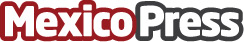 Analistas estiman crecimiento del PIB del 0.5% en MéxicoLa estimación actual del PIB va de 0.8 por ciento a 1.8 por ciento, tras proyectar previamente un crecimiento de 1.5 por ciento a 2.5 por ciento, y antes de 1.7 por ciento a 2.7 por cientoDatos de contacto:almomento.mx(55) 55 33 98 71Nota de prensa publicada en: https://www.mexicopress.com.mx/analistas-estiman-crecimiento-del-pib-del-0-5 Categorías: Finanzas Logística Consumo Otras Industrias http://www.mexicopress.com.mx